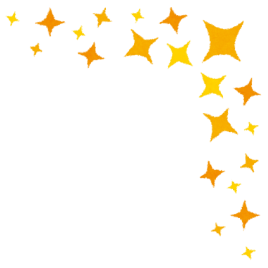 11たのしい　11４（）1３:30～1５:00（1３:00～）　　　  クロスパルにいがた　５　ホール（３2086）　　５０（）があれば、てください。、などしてみませんか。をしているさん、のをしてみませんか。　・で、グループで、どなたでもです。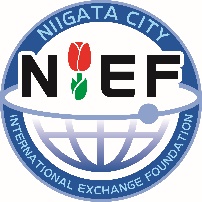 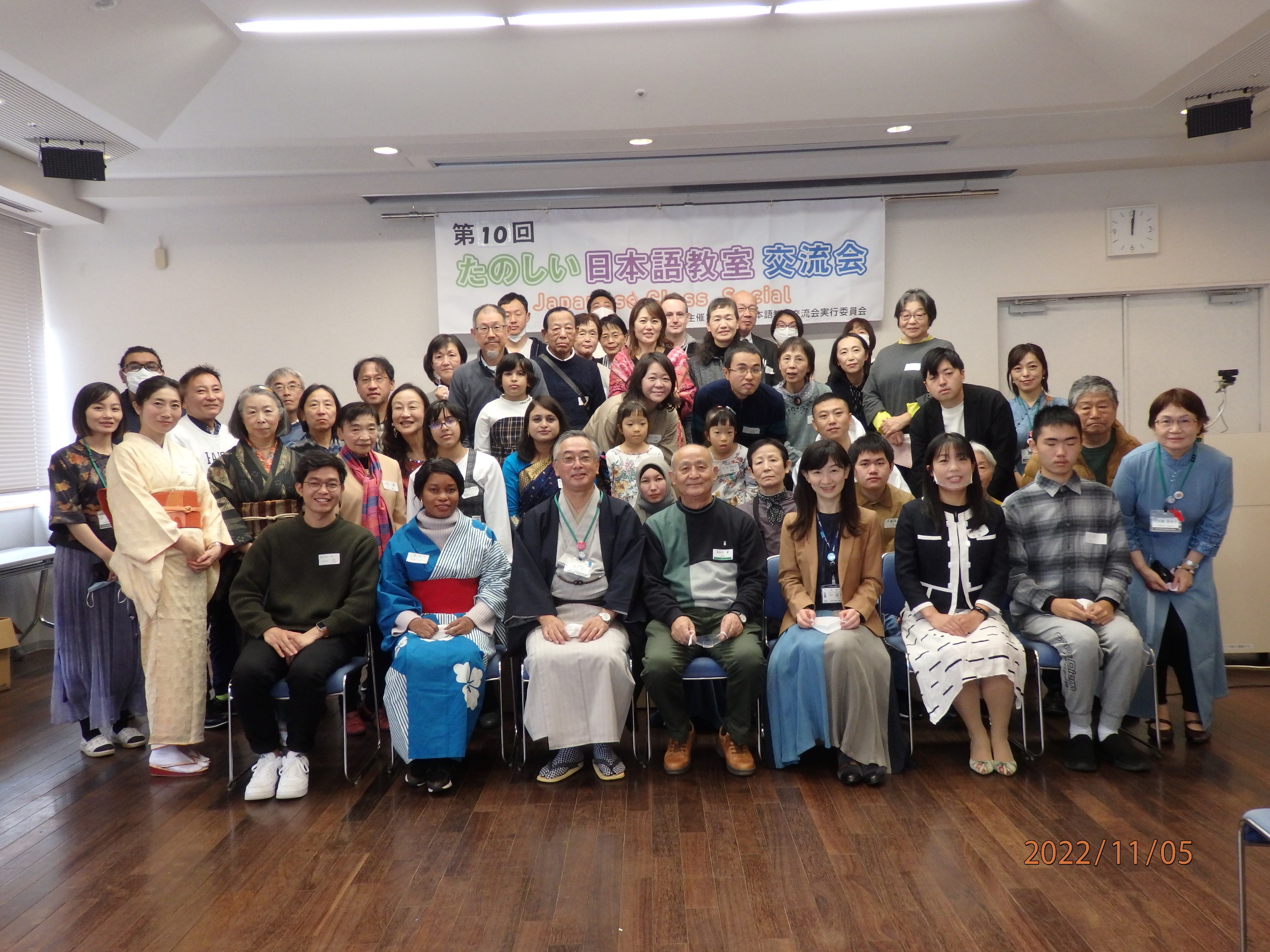 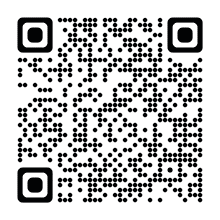 